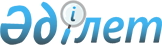 О внесении изменений в решение Атбасарского районного маслихата от 9 декабря 2011 года № 4С 40/3 "О предоставлении мер социальной поддержки специалистам здравоохранения, образования, социального обеспечения, культуры и спорта, прибывшим для  работы и проживания в сельские населенные пункты Атбасарского района на 2012 год"
					
			Утративший силу
			
			
		
					Решение Атбасарского районного маслихата Акмолинской области от 8 августа 2012 года № 5С 8/3. Зарегистрировано Управлением юстиции Атбасарского района Акмолинской области 16 августа 2012 года № 1-5-190. Утратило силу в связи с истечением срока применения - (письмо Атбасарского районного маслихата Акмолинской области от 4 ноября 2014 года № 194)      Сноска. Утратило силу в связи с истечением срока применения - (письмо Атбасарского районного маслихата Акмолинской области от 04.11.2014 № 194).      Примчание РЦПИ:

      В тексте сохранена авторская орфография и пунктуация.



      В соответствии с Законом Республики Казахстан от 8 июля 2005 года «О государственном регулировании развития агропромышленного комплекса и сельских территорий», постановления Правительства Республики Казахстан «Об утверждении размеров и Правил предоставления мер социальной поддержки специалистам здравоохранения, образования, социального обеспечения, культуры, спорта и ветеринарии, прибывшим для работы и проживания в сельские населенные пункты» от 18 февраля 2009 года № 183, Атбасарский районный маслихат РЕШИЛ:



      Внести в решение Атбасарского районного маслихата «О предоставлении мер социальной поддержки специалистам здравоохранения, образования, социального обеспечения, культуры и спорта, прибывшим для работы и проживания в сельские населенные пункты Атбасарского района на 2012 год» от 9 декабря 2011 года № 4С 40/3 (зарегистрировано в Реестре государственной регистрации нормативных правовых актов за № 1-5-174, опубликовано от 20 января 2012 года в газетах «Атбасар», «Простор», следующие изменения:



      заголовок изложить в новой редакции:



      «О предоставлении мер социальной поддержки специалистам здравоохранения, образования, социального обеспечения, культуры, спорта и ветеринарии, прибывшим для работы и проживания в сельские населенные пункты Атбасарского района на 2012 год»;



      пункт 1 изложить в новой редакции:



      «1. Предоставить специалистам здравоохранения, образования, социального обеспечения, культуры, спорта и ветеринарии, прибывшим для работы и проживания в сельские населенные пункты Атбасарского района, в пределах суммы предусмотренной в бюджете района на 2012 год, следующие меры социальной поддержки:



      1) подъемное пособие в сумме, равной семидесятикратному месячному расчетному показателю;



      2) социальная поддержка для приобретения или строительства жилья - бюджетный кредит в сумме, не превышающей одну тысячу пятисоткратного размера месячного расчетного показателя.».



      2. Настоящее решение вступает в силу со дня государственной регистрации в Департаменте юстиции Акмолинской области и вводится в действие со дня официального опубликования.      Председатель сессии

      районного маслихата                        Ахметов А.Б.      Секретарь Атбасарского

      районного маслихата                        Борумбаев Б.А.      «СОГЛАСОВАНО»      Аким

      Атбасарского района                        Сагдиев Е.Б.
					© 2012. РГП на ПХВ «Институт законодательства и правовой информации Республики Казахстан» Министерства юстиции Республики Казахстан
				